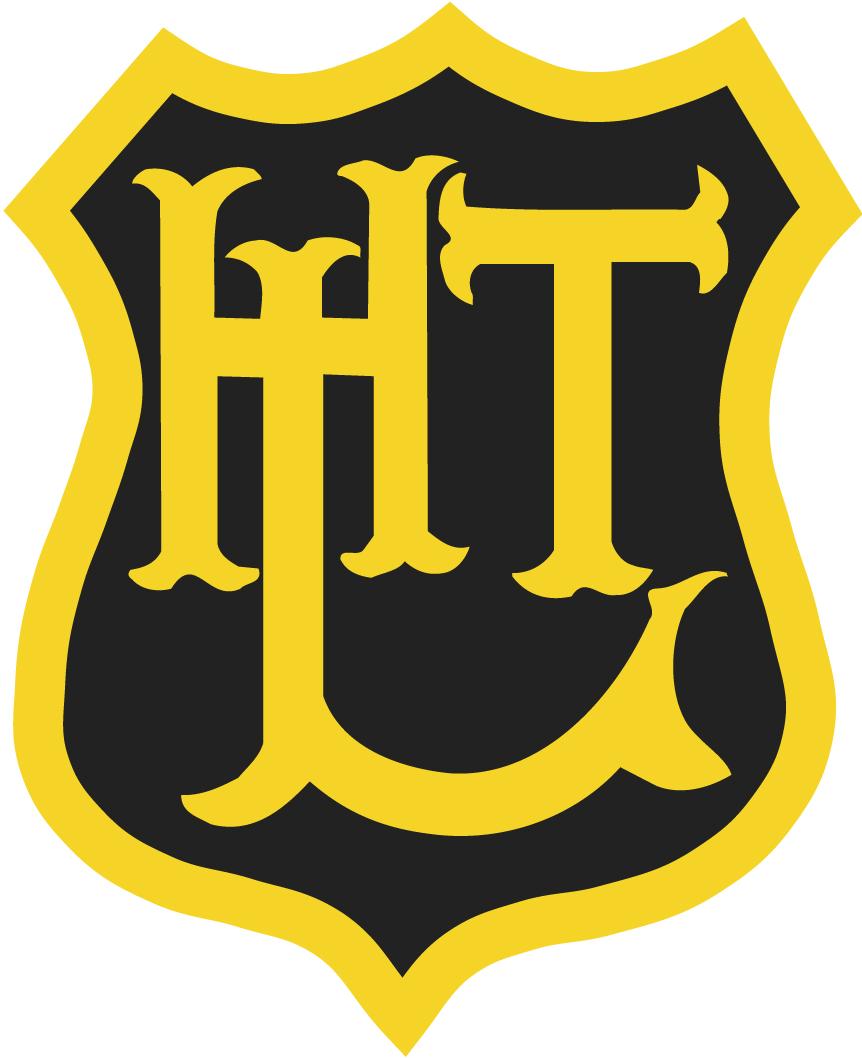 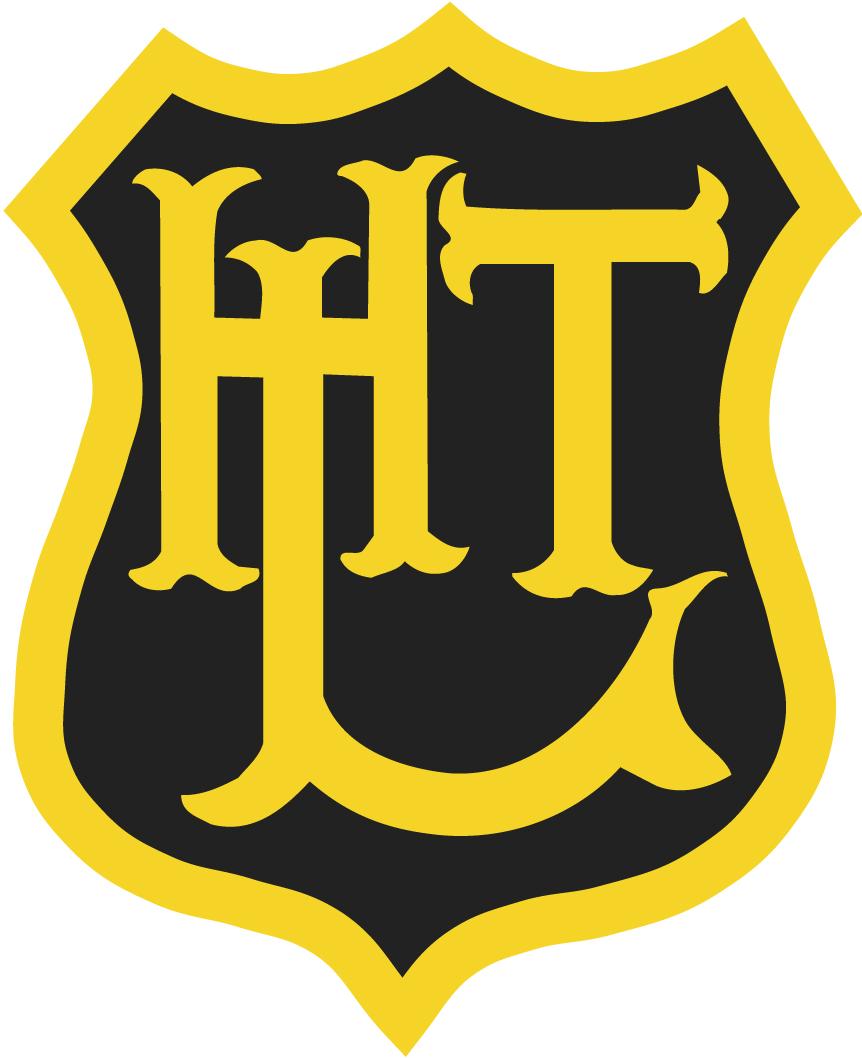 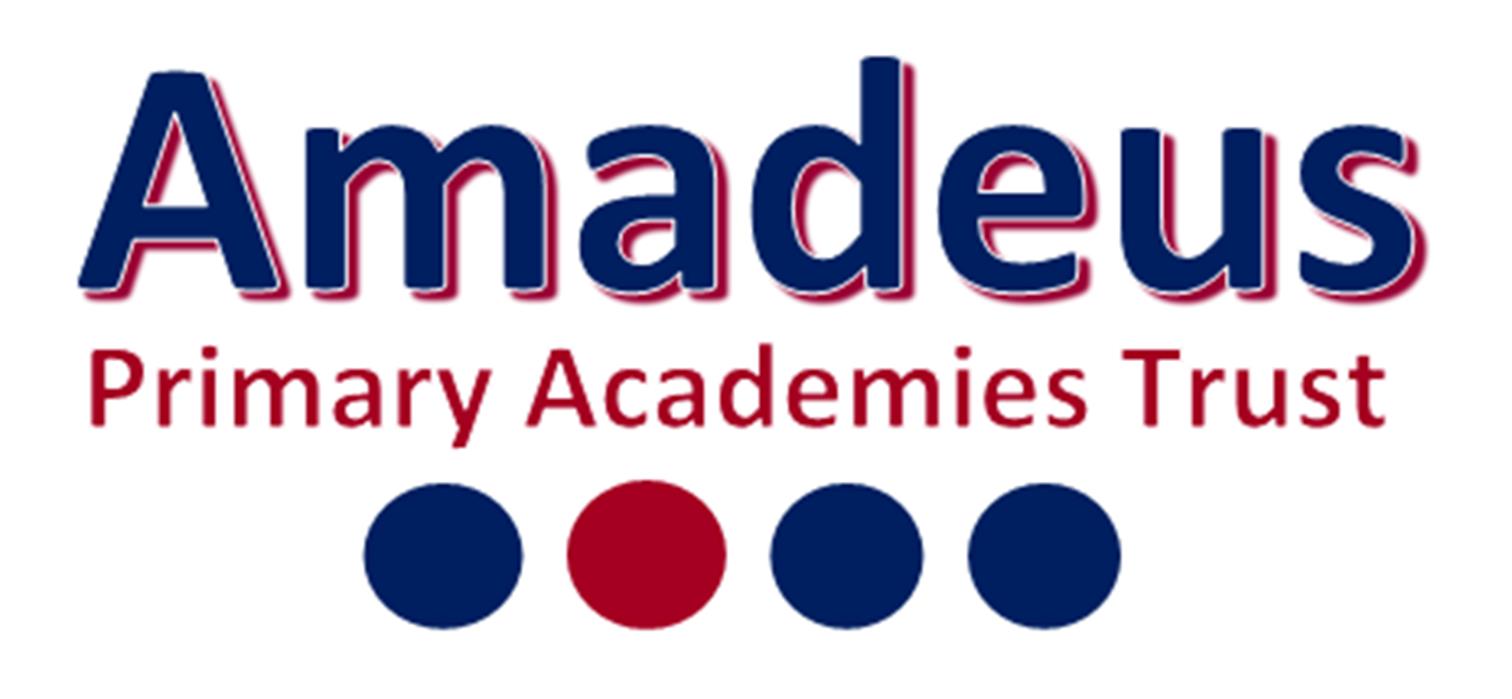 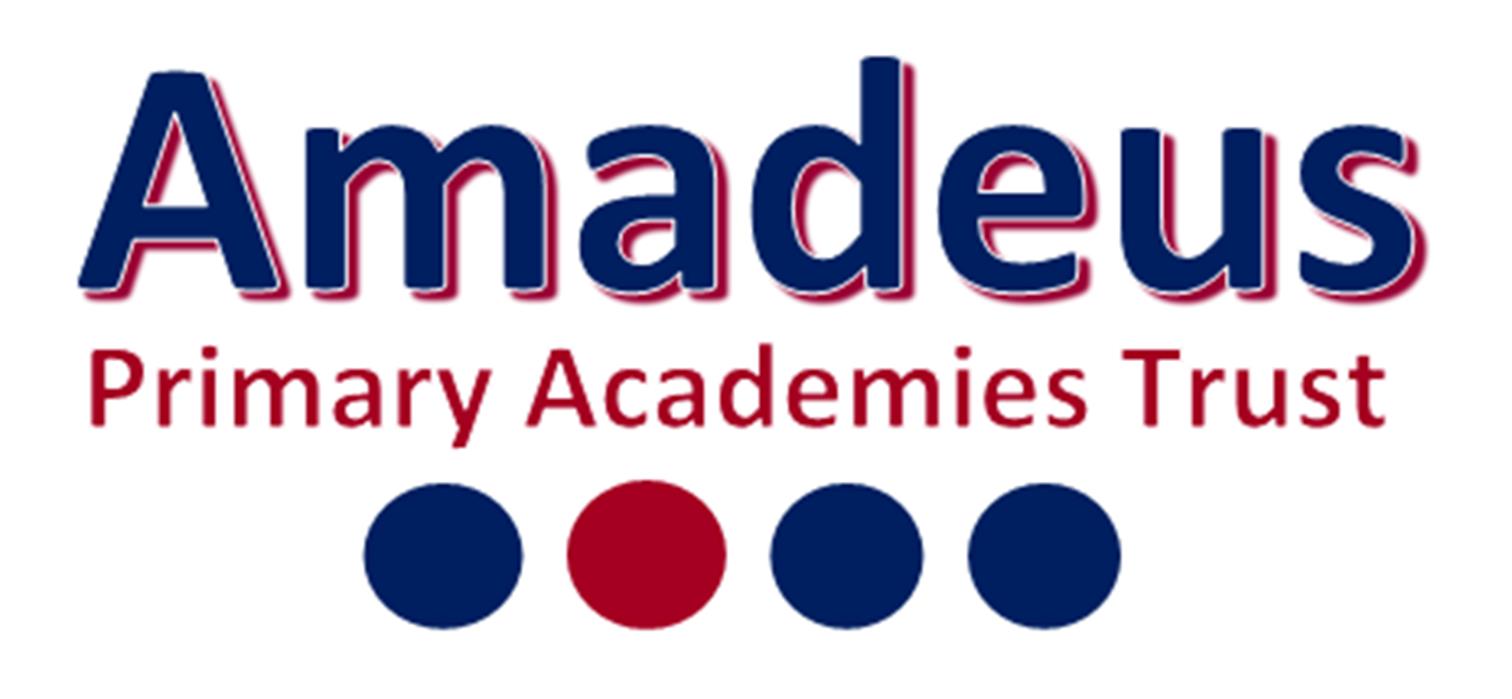 Person SpecificationClass TeacherHoly Trinity Lamorbey CE Primary SchoolESSENTIALDESIRABLE KnowledgeKnowledge of:Primary National Curriculum and EYFS FrameworkFormative and summative assessmentSafeguarding and child protectionA range of pedagogical approaches, teaching strategies and techniques for learningExpertise or wider experience in any particular subject area (for example sports coach, musician, dramatist, linguist, artist or similar)Knowledge and understanding of New Technologies and their embedded role in a learning environment ExperienceQualified Teacher Status or equivalent international qualification with appropriate experience.Previous employment or training placements in different year groups or educational settings AbilityFulfill all the obligations of the Teacher’s Standards and applicable career stage expectationCan work independently and as part of a phase teamAbility to inspire pupils and enable learning for allManage behaviour positively Communicate with all stakeholders from pupils to parents, governors, other professionals and members of the parish and community professionallyAble and willing to support the Christian ethos of the schoolAbility to speak with confidence and accuracy, using accurate sentence structures and vocabularyAbility to choose the right kind of vocabulary for the situation in hand without a great deal of hesitationAbility to listen to customers and understand their needsAbility to tailor your approach to each conversation to be appropriate to the customer, responding clearly with fine shades of meaning, even in complex situations.Disposition / Personal QualitiesStrong commitment to safeguarding the welfare and wellbeing of childrenEnthusiasticMotivatedCommittedResilientCreativeInnovativeTakes a high degree of personal responsibility and initiative